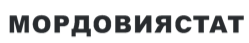 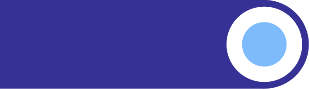 ОБ ИНДЕКСЕ ЦЕН ПРОИЗВОДИТЕЛЕЙ ПРОМЫШЛЕННЫХ ТОВАРОВ*В марте 2024 года по сравнению с февралем 2024 года индекс цен производителей промышленных товаров, по предварительным данным, составил 101,1 %.на конец периода, %В марте 2024 года в обрабатывающих производствах наибольшее увеличение цен по сравнению с предыдущим месяцем наблюдалось в обработке древесины и производстве изделий из дерева и пробки, кроме мебели, производстве изделий из соломки и материалов для плетения – на 5,0 процента; снижение – в производстве мебели – на 1,5 процента.На уровне февраля цены сохранились по виду деятельности «Производство напитков», «Производство бумаги и бумажных изделий», «Производство машин и оборудования, не включенных в другие группировки», «Производство готовых металлических изделий, кроме машин и оборудования».* На товары, предназначенные для реализации на внутреннем рынке.Март 2024 г. кМарт 2024 г. кМарт 2024 г. кЯнварь-март 2024 г. к 
январю-марту 2023 г.февралю 2024 г.декабрю 2023 г.марту
 2023 г.Январь-март 2024 г. к 
январю-марту 2023 г.Индекс цен производителей промышленных товаров101,1101,8113,8113,4Добыча полезных ископаемых116,0116,0121,7110,5Обрабатывающие производства101,1101,9114,6114,1Обеспечение электрической энергией, газом и паром; кондиционирование воздуха101,4100,8100,0100,3Водоснабжение; водоотведение, организация сбора и утилизации отходов, деятельность по ликвидации загрязнений100,099,9699,9699,96